Matematika 7. třída 2. - 4. 11.1) minulé úkoly budeme kontrolovat na online hodině2) procvičování rozšiřování zlomků   PS 50/2       Celé rozšiřování zlomků máte shrnuté v následujícím videu: https://www.youtube.com/watch?v=YoYKZvStMmg3)  zhlédněte video a zapište do školního sešitu:     https://www.youtube.com/watch?v=y2sYLWnKoc4KRÁCENÍ  ZLOMKŮKrátit zlomek znamená vydělit čitatele a jmenovatele stejným číslem různým od nuly.Základní tvar zlomku – Jsou-li čitatel a jmenovatel zlomku čísla nesoudělná, je zlomek v základním tvaru. 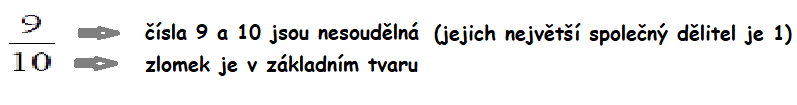 Zlomky se převádí do základního tvaru pomocí krácení.U některých příkladů máme více možností úpravy do základního tvaru, výsledek je ale vždy stejný:Např.                                             nebo                 Nejdříve jsme krátili pěti, potom čtyřmi			         Nejdříve jsme krátili dvěma, potom deseti4)         Vypracujte:    PS 51/4, 5Komu porozumění i po online hodině dělá problémy, znovu si pusťte uvedená videa nebo mě neváhejte kontaktovat.Pro zopakování přidávám tabulku znaků dělitelnosti.												Iveta KubováDVĚMAČíslo má na místě jednotek některou  z číslic 0; 2; 4; 6; 8.TŘEMICiferný součet čísla je dělitelný třemi.ČTYŘMIPoslední dvojčíslí čísla je dělitelné čtyřmi.PĚTIČíslo má na místě jednotek některou z číslic 0 nebo 5.ŠESTIČíslo je dělitelné dvěma a třemi zároveň.DEVÍTICiferný součet čísla je dělitelný devíti.DESETIČíslo má na místě jednotek číslici 0.